First time registered road motor vehicles and trailers and injury road accidents - III quarter 2018 -  During the 3rd quarter of 2018, it can be noted that number of first time registered mopeds, motorcycles, passengers’ cars and lorries (trucks) increased, while the number of buses, tractors, trailers and semi-trailers and special purpose motor vehicles decreased. The greatest number of road motor vehicles was produced by the following manufacturers: Volkswagen, Opel, Renault, and Peugeot.Based on the results, it can be concluded that the most frequent number of freight vehicles was of the capacity from 1500 to 4999 kg, as well as that the greatest number of such vehicles was with Euro diesel motor energy.   Regarding the recently manufactured passengers’ vehicles, expressed in percentages, number of vehicles with diesel motor energy prevailed, and the most dominant were the vehicles of the engine size of up to 2000 cm3.  Total number of injury road accidents in the third quarter of 2018 decreased by 6.7%, relative to the same period 2017. Decrease of injury road accidents with killed persons within built-up areas amounted to 18.8%. Number of casualties in the third quarter of 2018 was decreased by 6.0%, respective to the same period 2017, and number of killed persons decreased by 11.2%. 1.  First time registered road vehicles and trailersSource: Ministry of the Interior.2. First time registered lorries by load capacity Source: Ministry of the Interior.3. First time registered lorries by type of motor energy Source: Ministry of the Interior.4. First time registered passengers’ cars by the most dominant type of motor energy and size of engine Source: Ministry of the Interior.1) Diesel motor fuel includes Diesel and Euro diesel.5. Number of injury road accidents1)Source: Ministry of the Interior.1)  Without data for Kosovo and Metohia.6. Number of casualties1)Source: Ministry of the Interior.1)  Without data for Kosovo and Metohia.7. Number of road traffic injuries1)   Source: Ministry of the Interior.1)  Without data for Kosovo and Metohia.Contact: n.dobrosavljevic@stat.gov.rs; phone: +381 11 329 02 68Published and printed by: Statistical Office of the Republic of Serbia, Milana Rakića 5, Belgrade Phone: +381 11 2412922 ● Fax: +381 11 2411260 ● www.stat.gov.rs Responsible: Dr Miladin Kovačević, DirectorCirculation: 20 • Issued quarterly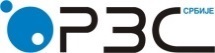 Statistical Office of the Republic of SerbiaStatistical Office of the Republic of SerbiaISSN 0353-9555STATISTICAL RELEASESTATISTICAL RELEASESV22Number 315 • Year LXVIII, 23/11/2018Number 315 • Year LXVIII, 23/11/2018SV22Statistics of Transport and CommunicationsStatistics of Transport and CommunicationsSRB315 SV22 231118Statistics of Transport and CommunicationsStatistics of Transport and CommunicationsIII quarter 2017III quarter 2017III quarter 2017III quarter 2017III quarter 2017III quarter 2017III quarter 2018III quarter 2018III quarter 2018III quarter 2018III quarter 2018III quarter 2018III quarter 2018
III quarter 2017TotalGrad BeogradRegion VojvodineRegion Šumadije i Zapadne SrbijeRegion Južne i Istočne SrbijeRegion Kosovo i MetohijaTotalGrad BeogradRegion VojvodineRegion Šumadije i Zapadne SrbijeRegion Južne i Istočne SrbijeRegion Kosovo i MetohijaIII quarter 2018
III quarter 2017Mopeds506661071571751888476123133156-175.5Motorcycles8982291872861951990279239280192-110.2Passengers cars3751911873953311042497010142248135261059710943709587112.6Buses277148426620122180494349-79.8Lorries (trucks)496321081029135047335312246098012895794107.0Trailers and semi-trailers178737253464723311652                    421              495              489              244 392.4Special purpose motor vehicles306831574620-249651214419-81.4Agricultural tractors141913468442617416308828915795144.4Load capacity  (kg)III quarter 2017III quarter 2017III quarter 2018III quarter 2018Load capacity  (kg)Totalup to 2 yearsTotalup to 2 yearsTotal4963167353121915Up to 99931111000 - 1499 30281191881500 - 2999  205585122929263000 - 4999   136239714764085000 - 6999  54880457000 - 9999     155551565510000 - 14999    109161072615000 and over 9222641006366Type of motor energyIII quarter 2017III quarter 2017III quarter 2018III quarter 2018Type of motor energyTotalup to 2 yearsTotalup to 2 yearsTotal4963167353121916Petrol281838533Euro diesel34951171459147Diesel92224342621365Petrol-LPG2531734837Size of engine (cm3)III quarter 2017III quarter 2017III quarter 2018III quarter 2018Size of engine (cm3)Totalup to 2 yearsTotalup to 2 yearsTotal375195122422485873motor energy- petrolmotor energy- petrolmotor energy- petrolmotor energy- petrolTotal1366226253877875Up to 13998385179223575911400 - 1999511179714612622000 and more 166365922motor energy– diesel1)motor energy– diesel1)motor energy– diesel1)motor energy– diesel1)Total237672462278942817Up to 1399208811825601091400 - 19992013820542374623902000 and more 15412901588318Location of accidentsIII quarter 2017III quarter 2017III quarter 2017III quarter 2018III quarter 2018III quarter 2018Location of accidentsTotal injury accidentswith persons killedwith persons injuredTotal injury accidentswith persons killedwith persons injuredTotal4114160395438381553683Within built-up areas - total33038532182830692761Outside built-up areas - total81175736100886922Location of accidentsIII quarter 2017III quarter 2017III quarter 2017III quarter 2017III quarter 2017III quarter 2018III quarter 2018III quarter 2018III quarter 2018III quarter 2018Location of accidentsTotal casualties killedinjuredinjuredinjuredTotal casualties killedinjuredinjuredinjuredLocation of accidentsTotal casualties killedtotalseriouslyslightlyTotal casualties killedtotalseriouslyslightlyTotal6081178590310634840571415855569844572Within built-up areas - total4581864495763373238466837786293149Outside built-up areas - total1500921408300110818689017783551423III quarter 2017III quarter 2017III quarter 2017III quarter 2017III quarter 2018III quarter 2018III quarter 2018III quarter 2018Driver Passenger Pedestrian                  Others Driver Passenger Pedestrian                  Others Total number3331207266612312719835954Killed 101453029326381Injured 3230202763610303419575573